Liikenne- ja viestintäministeriön toimenpideohjelman liikenteen ja viestinnän digitaaliset palvelut esteettömiksi; seurantakokous  keskiviikkona 12.9.2018 klo 13-16.00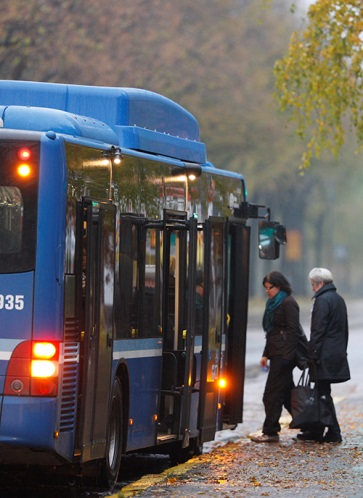 Liikenne- ja viestintäministeriön toimenpideohjelma julkaistiin toukokuussa 2017. Toimenpideohjelman painopisteinä ovat yleisten digitaalisten palvelujen soveltuminen mahdollisimman monelle ja fyysistä esteettömyyttä koskevan tiedon saatavuus ja välittyminen palvelujen tuottajien käyttöön. Liikenteen ja viestinnän digitaalisilla palveluilla tarkoitetaan esimerkiksi verkkosivuja ja erilaisia mobiilisovelluksia sekä matkustajainformaation saavutettavuutta ja tämän informaation sisältämiä esteettömyystietoja. Ohjelma kattaa sekä liikenteen että viestinnän digitaaliset palvelut ja se on suunnattu pääasiassa liikenne- ja viestintäministeriön hallinnonalalle, mutta se toimii ohjenuorana myös tuotekehittelijöille, palvelun tarjoajille ja tuottajille, tutkimus- ja kehittämiskeskuksille sekä kansalaisjärjestöille.Järjestämme toimenpideohjelman seurantaan liittyvän tilaisuuden, jonka tavoitteena on kuulla sidosryhmien näkemyksiä toimenpideohjelman tavoitteiden toteuttamisessa. Sidosryhmien edustajia pyydetään valmistautumaan tilaisuuteen tutustumalla tilaisuuden asialistaan. Asialistan yhteydessä olemme esittäneet kysymyksiä, joita toivomme teidän pohtivan jo ennalta.Tilaisuus järjestetään liikenne- ja viestintäministeriössä osoitteessa Eteläesplanadi 16 Sonckin sali.  Pyytäisimme teitä ilmoittautumaan tilaisuuteen Tarja Itäniemelle (tarja.itaniemi@lvm.fi) viimeistään keskiviikkona  5.9.2018.ALUSTAVA OHJELMAToimenpideohjelman esittely, 20 min.Hallitusneuvos Irja Vesanen-Nikitin tai Neuvotteleva virkamies Mikael Åkermarck Liikenne- ja viestintäministeriöToimenpideohjelma virastojen näkökannalta mukaan lukien tulostavoitteet 2018, 35 min.Kehityspäällikkö Annu Määttä, TrafiViestintämarkkina-asiantuntija Petri Peutere, ViestintävirastoLiikkumisen palveluiden ja älyliikenteen asiantuntija Anni Hytti, LiikennevirastoPyöreän pöydän keskustelu, Taustamateriaaliin ja – kysymyksiin pohjaten) n. 1,5 h.Järjestöjen edustajatJärjestöjen esittely sisältäisi vastauksia seuraaviin kysymyksiin:Millainen yhteistyö koetaan mielekkääksi ministeriön ja hallinnonalan virastojen kanssa? Millaisesta yhteistyöstä olisi eniten hyötyä? Millainen rooli voisi olla yhteistyössä?Esimerkkejä nykytilanteesta liikenteen ja viestinnän digitaalisissa palveluissaMillaisia ongelmia/haasteita on havaittu oman jäsenistömme kannalta liikenteen ja viestinnän digitaalisissa palveluissa? Missä on suurimmat ongelmat? Mitkä ovat merkittävimpiä asioita, joiden edistymistä kannattaisi seurata?Entä mitä on tehty hyvin? Onko esimerkkejä toimivista ratkaisuista?Miten ovat virastojen verkkopalvelut ja mobiilisovellukset toimineet?Minkälaisia kokemuksia on asiakastyytyväisyyskyselyistäKokemuksia tai kertomuksia onnistuneesta ongelmanratkaisusta Tietoa joko koti- tai ulkomaisista tapauksista (joko liikenteen ja viestinnän alalta tai muualta), joissa esteettömyyteen/saavutettavuuteen liittyviä digitaalisia palveluja koskevia haasteita olisi ratkaistu esimerkillisesti? Millaisia tapaukset olivat, ja mitä niistä kannattaisi suomalaisten toimijoiden oppia?Asiakastyytyväisyys liikenteen ja viestinnän digitaalisissa palveluissa – Mahdollisuudet jäsenrekisterien hyödyntämiseen uusien kyselyiden toteuttamisessaEsteettömyyden vaikutustenarviointi. Mittarit, menetelmät, toteutuksetOnko esimerkkejä siitä, miten liikenteen ja viestinnän digitaalisten palveluiden esteettömyyden hyötyjä voisi arvioida?Onko olemassa tietoa hyötykustannusmenetelmien hyödyntämisestä esteettömyys/saavutettavuuskontekstissa (=euromääräinen arvottaminen)? Vai onko mahdollisesti muunlainen vaikutustenarviointi mielekkäämpää? Mitä esteettömyyden/saavutettavuuden vaikutusten arviointi parhaimmillaan tuottaisi?Yhteenveto, 10 min. Hallitusneuvos Irja Vesanen-Nikitin tai Neuvotteleva virkamies Mikael Åkermarck Liikenne- ja viestintäministeriöMaija AhokasYksikön johtaja, hallitusneuvosIrja Vesanen-NikitinHallitusneuvosJakeluAivoliitto ryAivovammaliitto ryAutismi- ja aspergerliitto ryEnter ry.Invalidiliitto ryKehitysvammaliitto ryKuuloliitto ryKuurojen Liitto ryKynnys ryNäkövammaisten Liitto ryVanhus- ja lähimmäispalvelun liitto ryVammaisfoorumi ryVammaisten henkilöiden oikeuksien neuvottelukuntaTiedoksiLiikennevirastoLiikenteen turvallisuusvirasto (Trafi)ViestintävirastoLiite Liikenteen ja viestinnän digitaaliset palvelut esteettömiksi. Toimenpideohjelma 2017-2021.